Урок 14 апреля (вторник). (8.30) (14.45)Сольфеджио.Вспомнить правила: (Распечатка для 4 класса тебе поможет)Назови виды трезвучий. (их 4)Чем отличается мажорное трезвучие от минорногоЧем отличается мажорное трезвучие от увеличенногоЧем отличается минорное трезвучие от уменьшенногоИз каких интервалов состоят Б6, М6, Б4/6, М4/6Построить 8 аккордов от звука ФАПерепиши аккорды в тетрадь и определи их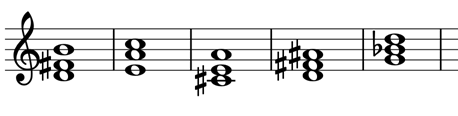 Построить в тональностях МИ-бемоль мажор последовательность аккордов:  T6  S3  S6  T4/6   D3 D4/6   T3Играть эту последовательность и петь средний голос, а затем нижний голос.Музыкальная литература.Выполни тест.(варианты ответов запиши в тетрадь)В. А. Моцарт. (тест)1. Направление в искусстве, к которому принадлежит творчество Моцарта:   КлассицизмРомантизмБарокко2. К какому жанру не обращался в своём творчестве Моцарт?вокальный циклсонатаконцертГоды жизни Моцарта1732 – 18091685 – 17501756 – 1791Место рождения Моцарта:  ВенаЭйзенахЗальцбург5.Кем по профессии был отец МоцартаПридворный музыкантКаретных дел мастерИскусный поварМоцарт посвятил Гайдну…  Симфонию № 41“Маленькую ночную серенаду”6 струнных квартетов7.Итальянский город, филармоническая академия которого избрала своим членом четырнадцатилетнего Моцарта:ВенецияБолоньяФлоренция8.Последней оперой Моцарта является… “Волшебная флейта”“Дон-Жуан”“Похищение из сераля”9.Последним сочинением Моцарта является…симфония № 41соната № 18РеквиемСимфоническое творчество Моцарта.Моцарт начал писать симфонии в 8 лет. Он написал более 50 симфоний. В своих симфониях Моцарт отходит от жанрово-бытовых образов, наполняет симфонию более сложным содержанием. Он создаёт новый тип симфоний: лирико-драматическая симфония. Особенности симфоний Моцарта: конфликтная драматургия. Контрастность и конфликтность проявляются в симфониях Моцарта на самых разных уровнях.  Контраст между темами. Разработки  драматичны и активны по развитию.  Драматизирует менуэт, это не просто танец, а драматическая, суровая пьеса. предпочтение сонатной форме. Как правило, Моцарт обращается к ней во всех частях своих симфоний, кроме менуэта. отход от жанровости в симфонических менуэтах и финалах. Моцарт в своих менуэтах нередко наполнят музыку драматизмом четыре части симфонии у Моцарта представляют органическое целое.Скачай учебник    И. Прохорова - Музыкальная литература зарубежных стран. 5 класс ДМШ   на сайте http://dshi-6.ucoz.com/musliteratura/prohorova_zarubezhnaja_m_l-1.pdfПрочитай стр. 45-46 (разбор 1 части симфонии)Послушай на сайте  https://www.youtube.com/watch?v=qzBwa2jI1Oc  Симфонию №40 В. А. Моцарта.Запиши тему урока. Ответь на воприсы Симфония №40 соль минор. (1788 г.)Сколько в симфонии частей.В какой форме написана первая частьНазови разделы первой части (их 3)Как называется первый раздел сонатной формыКакой характер у главной темыЧто она напоминаетКакие инструменты ее исполняютВ какой тональности звучит побочная партияКакой у нее характер, инструментыСредний раздел называется – разработка. Какой у нее характерКак называется третий разделВ какой тональности идут все темы.